University of DebrecenFaculty of Health SciencesDepartment of …………..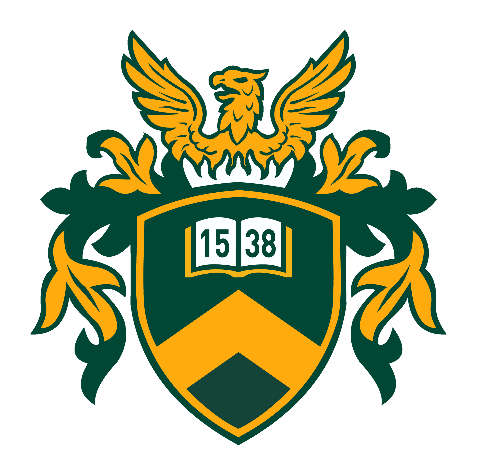 Namename of degree program and specialisationThe title of the ThesisSupervisor:Nametitle, place of workYear of preparation